Manažer logistiky  pro společnost Josef KVAPIL a.s.Hledáme člena manažerského týmu pro oblast logistiky skladování a dopravy. Přidejte se k prestižní a stabilní společnosti, obsluhující zákazníky po celém světě, s 20ti letou tradicí. Staňte se součástí týmu nadšených profesionálů v oboru GSM. Společnost   a.s. je nositelkou několika ocenění „Nejlepší dealer roku T-Mobile a O2“ a vynikajícího ratingu na světových GSM burzách.PRACOVNÍ NÁPLŇ:vedení a motivace týmu zajišťujícího logistiku zásilek po celém světěvýběr a optimalizace spolupráce s logistickými partneryintenzivní komunikace a podpora obchodního týmuřešení krizových a neočekávaných logistických situacíPOŽADUJEME:orientaci na vnějšího i vnitřního zákazníka a týmovou spolupráciprokazatelně úspěšnou zkušenost s vedením týmuzkušenost s organizací dopravy zásilek v zahraničízkušenost s exportem a importem zboží včetně výkaznictví a daňových souvislostíoptimismus a výborné komunikační dovednostiochotu pracovat v časové flexibilitěminimálně středoškolské vzdělánídobrou znalost anglického jazyka, další jazyk výhodoumyšlení otevřené častým změnámodolnost vůči stresu a chuť patřit k nejlepšímpřímočarost a poctivostNABÍZÍME:motivující finanční ohodnoceníbonusový a benefitový systémza dlouhodobý kvalitní výkon přidělení služebního automobilumobilní telefon, notebooksystém věrnostních odměnsamostatnou a odpovědnou prácisympatický tým profesionálůzázemí perspektivní, slušné a poctivé společnostimotivující pracovní prostředímožnost dalšího vzdělávání a profesního rozvoje 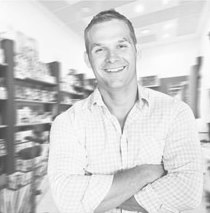 